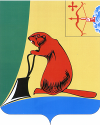 Печатное средство массовой информации органов местного  самоуправления  Тужинского  муниципального  районаБюллетень муниципальных нормативных правовых актов№ 1(146)19 января 2016 годапгт ТужаСОДЕРЖАНИЕРаздел I. Постановления и распоряжения главы района и администрации Тужинского районаВ соответствии с решением Тужинской районной Думы от 26.12.2016 №7//43«О внесении изменений в решение Тужинской районной Думы от 12.12.2014 №49/333,от 14.12.2015№67/408 «О бюджете Тужинского муниципального района на 2016 год и плановый период 2016 и 2017 годов» и постановлением администрации Тужинского муниципального района от 19.02.2015 №89 «О разработке реализации и оценке эффективности реализации муниципальных программ Тужинского муниципального района» администрация Тужинского муниципального района  ПОСТАНОВЛЯЕТ:1. Внести изменения в постановление администрации Тужинского муниципального района от 11.09.2013 № 540 «Об утверждении муниципальной программы Тужинского муниципального района «Развитие физической культуры и спорта » на 2014-2019 годы» (с изменениями, внесенными постановлением администрации Тужинского муниципального района от 09.10.2014 № 440, постановлением от 12.01.2015 №10,14.05.2015№199) утвердив изменения в  муниципальной программе «Развитие физической культуры и спорта» на 2014-2019 годы согласно приложению.2. Настоящее постановление вступает в силу с момента опубликования в Бюллетене муниципальных нормативных правовых актов органов местного самоуправления Тужинского муниципального района Кировской области.3.  Контроль за исполнением постановления возложить на заместителя главы администрации Тужинского муниципального района по социальным вопросам Н.А. Рудину.Глава Тужинского муниципального района               Е.В. Видякина    УТВЕРЖДЕНЫПриложениек постановлению администрацииТужинского муниципального районаот 10.01.2017 № 2ИЗМЕНЕНИЯв муниципальную программу«Развитие физической культуры и спорта» на 2014-2019 годаСтроку «Объёмы ассигнования муниципальной программы Тужинского муниципального района «Развитие физической культуры и спорта» на 2014-2019годы»изложить в новой редакции следующего содержания:2. Раздел 5 «Ресурсное обеспечение Муниципальной программы» изложить в следующей редакции:5.  Ресурсное обеспечение Муниципальной программы.	Финансовое обеспечение реализации Муниципальной программы осуществляется за счет средств бюджета Российской Федерации, бюджета Кировской области, бюджета муниципального района и иных внебюджетных источников.	Объёмы бюджетных ассигнований уточняются при формировании бюджета муниципального образования на очередной финансовый год и плановый период.Общий объём финансирования Муниципальной программы в 2014-2019годах составляет 3371,8тыс. рублей, в том числе за счет средств:федерального бюджета - ;областного бюджета – 2738,1 тыс. рублей;бюджета муниципального образования 458,7 тыс. рублей;внебюджетных источников -.175,0тыс.руб.Финансовое обеспечение Муниципальной программы за счет средств федерального и областного бюджетов осуществляется в форме предоставления субсидий муниципальному образованию на софинансирование объектов капительного строительства и на иные цели в соответствии с порядком, предусмотренным действующим законодательством, в рамках соответствующей государственной программы Российской Федерации и Кировской области.Участие внебюджетных источников в Муниципальной программе осуществляется в форме предоставления материальных или финансовых средств юридическими и физическими лицами для реализации соответствующих мероприятий.Перечень мероприятий с указанием финансовых ресурсов и сроков, необходимых для их реализации, представлен в приложении № 2 к Муниципальной программе.Расходы на реализацию муниципальной программы за счёт средствбюджета муниципального района (приложение №2 к муниципальной программе) изложить в новой редакции согласно Приложению №1.          4. Прогнозную (справочную) оценку ресурсного обеспечения реализации муниципальной программы за счёт всех источников финансирования (приложение №3 к Муниципальной программе) изложить в новой редакции согласно Приложению №2.Приложение № 1 Расходы на реализацию Муниципальной программы«Развитие физической культуры и спорта» на 2014-2019 годы.за счет средств бюджета муниципального районаПриложение № 2 Прогнозная (справочная) оценка ресурсного обеспеченияреализации Муниципальной программы за счет всехисточников финансированияАДМИНИСТРАЦИЯ ТУЖИНСКОГО МУНИЦИПАЛЬНОГО РАЙОНАКИРОВСКОЙ ОБЛАСТИПОСТАНОВЛЕНИЕпгт ТужаО мерах по выполнению решения Тужинской районной Думы от 12.12.2016 № 6/39 «О бюджете Тужинского муниципального района на 2017 год и на плановый период 2018 и 2019 годов»В соответствии со статьями 15, 37 Положения о бюджетном процессе в муниципальном образовании Тужинский муниципальный район, утвержденного решением районной Думы от 12.12.2008 № 36/288, и в целях реализации решения районной Думы от 12.12.2016 года № 6/39 «О бюджете Тужинского муниципального района на 2017 год и на плановый период 2018 и 2019 годов» (далее - решение районной Думы от 12.12.2016 №6/39) администрация Тужинского муниципального района ПОСТАНОВЛЯЕТ:1. Принять к исполнению бюджет Тужинского муниципального района на 2017 год и на плановый период 2018 и 2019 годов (далее - бюджет района).2. Органам местного самоуправления района при исполнении бюджета района:2.1. Не принимать решения, приводящие к увеличению численности работников органов местного самоуправления и работников муниципальных учреждений, за исключением случаев, когда федеральными законами или  законами Кировской области органы местного самоуправления наделяются отдельными государственными полномочиями.2.2. Обеспечить соблюдение нормативов формирования расходов на содержание органов местного самоуправления.2.3. Предусмотреть в бюджете района и обеспечить в полном объеме первоочередные расходы на выплату заработной платы и начислений на нее, на социальные выплаты и оплату коммунальных услуг, не допуская задолженности по данным видам расходов.2.4. Обеспечить равномерное исполнение расходных обязательств бюджета района с недопущением образования просроченной кредиторской задолженности.2.5. Организовать работу по разработке и принятию в первом полугодии 2017 года планов по оптимизации в 2017-2019 годах налоговых льгот и преференций, установленных представительными органами местного самоуправления (далее – планы по оптимизации налоговых льгот и преференций).2.6. Обеспечить предоставление по запросу министерства финансов Кировской области информацию о реализации планов по оптимизации налоговых льгот и преференций по установленным в запросе форме и срокам.2.7. В рамках мероприятий по легализации неформального рынка труда обеспечить проведение работы по достижению целевых показателей по среднемесячной заработной плате и снижению численности неформально занятого населения и предоставление отчетов о ее результатах в министерство промышленности и энергетики Кировской области в установленные им сроки.3. Главным администраторам доходов бюджета района:3.1. Принять меры по выполнению установленных решением районной Думы от 12.12.2016 № 6/39  показателей по поступлению доходов, а также по взысканию недоимки по платежам в бюджет района и предупреждению ее образования по текущим платежам. 3.2. В целях составления и ведения кассового плана в соответствии со статьей 160.1 Бюджетного кодекса Российской Федерации предоставлять ежеквартально в Финансовое управление администрации Тужинского муниципального района (далее - Финансовое управление) в установленные им сроки прогноз поступления администрируемых доходов районного бюджета.3.3. Производить уточнение платежей по администрируемым доходам бюджета района, классифицируемым Управлением Федерального казначейства по Кировской области как невыясненные поступления, в течение десяти рабочих дней со дня поступления запроса из Управления Федерального казначейства по Кировской области.4. Главным распорядителям средств бюджета района:4.1. Утвердить и предоставить в Финансовое управление бюджетные сметы по финансовому обеспечению своей деятельности на 2017 год в срок до 01.02.2017 года.4.2. Не вносить предложения об увеличении расходных обязательств бюджета района без наличия предложений по источникам их исполнения. 4.3. Предоставлять ежемесячно в Финансовое управление в установленные им сроки сводную бюджетную отчетность и аналитические материалы по исполнению соответствующей части бюджета района.4.4.В срок до 27.01.2017 года осуществить возврат остатков межбюджетных субсидий и иных межбюджетных трансфертов, имеющих целевое назначение, предоставленных из областного бюджета и не использованных по состоянию на 01.01.2017.5. Отделу культуры администрации района, осуществляющего функции и полномочия учредителя подведомственных муниципальных учреждений района (далее – учредитель):5.1. Заключить с подведомственными муниципальными бюджетными учреждениями соглашения о предоставлении субсидий на финансовое обеспечение выполнения ими муниципального задания на оказание муниципальных услуг (выполнение работ).5.2. Обеспечить утверждение и предоставление в Финансовое управление бюджетных смет подведомственных муниципальных казенных учреждений и планов финансово-хозяйственной деятельности подведомственных муниципальных бюджетных учреждений на 2017 год и плановый период 2018-2019 годов в срок до 01.02.2017 года.5.3. Осуществлять предоставление субсидий подведомственным муниципальным бюджетным учреждениям на финансовое обеспечение выполнения муниципального задания не реже 1 раза в месяц.6. Финансовому управлению:6.1. Обеспечить организацию бюджетного процесса в соответствии с действующим бюджетным законодательством. 6.2. Подготовить и предоставить на утверждение администрации района отчеты об исполнении бюджета района за первый квартал, полугодие и девять месяцев 2017 года.6.3. Производить в первоочередном порядке санкционирование оплаты денежных обязательств (расходов) на оплату труда, начисления на оплату труда, социальных выплат, оплату расчетов за оказанные коммунальные услуги, уплату налогов и сборов, обслуживание и погашение муниципального долга Тужинского района.6.4. Обеспечить своевременную выплату публичных нормативных обязательств за счет средств, выделяемых из областного бюджета в виде субсидий, субвенций и иных межбюджетных трансфертов, имеющих целевое назначение.6.5. Обеспечить учет и исполнение муниципальных контрактов по расходам, осуществляемым за счет межбюджетных трансфертов выделяемых бюджету района  из областного бюджета в соответствии с частью 2 статьи 19 Закона Кировской области от 08.12.2015 № 598-ЗО, в единой базе бюджета района программного комплекса «Бюджет-СМАРТ».6.6. Обеспечить контроль за соблюдением норматива формирования расходов на содержание органов местного самоуправления.6.7. Осуществлять ежеквартальный мониторинг установленных нормативов формирования расходов на содержание органов местного самоуправления района.6.8. Обеспечить проведение мониторинга своевременного и полного использования средств, выделяемых из областного бюджета в виде субсидий, субвенций и иных межбюджетных трансфертов, имеющих целевое назначение. 6.9. Обеспечить целевое использование средств, выделяемых из областного бюджета в виде субсидий, субвенций и иных межбюджетных трансфертов, имеющих целевое назначение, и бюджетных кредитов.6.10. Обеспечить полноту и своевременность исполнения обязательств по бюджетным кредитам, полученным из областного бюджета, и по кредитам перед кредитными организациями.6.11. Обеспечить исполнение обязательств по текущим расходам, не допуская образования просроченной кредиторской задолженности. 6.12. Обеспечить проведение годового мониторинга качества управления финансами в целях повышения эффективности расходов бюджета, осуществляемого главными распорядителями средств бюджета района.6.13. Обеспечить проведение мониторинга соблюдения поселениями требований бюджетного законодательства в целях повышения качества организации и осуществления бюджетного процесса и соблюдения требований бюджетного законодательства в поселениях района.6.14. Обеспечить мониторинг выполнения условий соглашения о мерах по повышению эффективности использования бюджетных средств и увеличению поступления налоговых и неналоговых доходов.6.15. В случае нарушения главными распорядителями средств бюджета района сроков, установленных пунктом 3.1. настоящего постановления не осуществлять санкционирование расходов с 01.02.2017 года.6.16. не рассматривать предложения об увеличении расходных обязательств бюджета района без наличия предложений по источникам их исполнения.6.17. Предоставить в министерство финансов Кировской области до 01.02.2017 копию решения об утверждении бюджета Тужинского муниципального района.6.18. Предоставлять в министерство финансов Кировской области установленную им информацию в установленные им сроки.7. Отделу юридического обеспечения:7.1. Повысить качество правовой экспертизы проектов нормативных правовых актов администрации района.7.2. Провести анализ решений об утверждении бюджетов городского и сельских поселений на соответствие бюджетному законодательству и представить его результаты в Тужинскую районную Думу в срок до 01.02.2017 года.8. Отделу по экономике и прогнозированию:8.1. Предоставлять в Финансовое управление до 20 числа месяца следующего за отчетным кварталом, в целях составления отчетов об исполнении бюджета района за I квартал, первое полугодие и девять месяцев 2017 года и за 2017 год информацию о выполнении прогнозного плана (программы) приватизации муниципального имущества Тужинского муниципального  района на 2017 год.8.2. Проводить мониторинг хода реализации муниципальных программ в соответствии Порядком разработки, реализации и оценки эффективности реализации муниципальных программ Тужинского муниципального района (далее – Порядок по реализации муниципальных программ). 9. Отделу жизнеобеспечения утвердить в установленном порядке технически обоснованные лимиты потребления топливно-энергетических ресурсов для учреждений бюджетной сферы в натуральных показателях и осуществлять контроль за их соблюдением.10. Специалисту по обслуживанию АСУ администрации района обеспечить бесперебойную работу программных продуктов по формированию и исполнению бюджета района.11. Ответственным исполнителям муниципальных программ:11.1. В срок не позднее 30 дней после утверждения бюджета муниципального района 2017 и плановый период 2018-2019 годов привести в соответствие муниципальные программы в части уточнения бюджетный ассигнований в соответствии с объемами финансового обеспечения предусмотренными в бюджете района.11.2.Обеспечить выполнение установленных целевых показателей эффективности реализации муниципальных программ и своевременное выполнение мероприятий муниципальных программ.11.3. Осуществлять мониторинг исполнения плана реализации муниципальных программ по итогам за полугодие, 9 месяцев, год, в сроки установленные Порядком по реализации муниципальных программ.11.4. В сроки установленные  Порядком по реализации муниципальных программ предоставить в Финансовое управление и отдел по экономике и прогнозированию администрации района годовой отчет о ходе реализации и оценке эффективности реализации муниципальных программ за 2016 год.12. Рекомендовать межрайонной инспекции федеральной налоговой службы Российской Федерации № 5 по Кировской области оказывать содействие в предоставлении органам местного самоуправления муниципального района информации о предприятиях, не уплачивающих налог на доходы физических лиц, информации о недоимке по налоговым платежам в консолидированный бюджет района, а также иную информацию необходимую для повышения поступлений налоговых и неналоговых доходов и сокращению недоимки бюджетов бюджетной системы Российской Федерации.13. Рекомендовать органам местного самоуправления поселений района:13.1. Обеспечить взаимодействие с межрайонной инспекцией федеральной налоговой службы Российской Федерации № 5 по Кировской области по вопросам полноты и своевременности уплаты в местный бюджет налогов и других обязательных платежей, а также взыскания недоимки с предприятий и организаций.13.2. Предоставлять в Финансовое управление администрации района до 5 числа месяца, предшествующего первому месяцу квартала, прогноз поступления доходов бюджета поселения на очередной квартал с разбивкой по видам доходов.13.3. Предоставить в отдел юридического обеспечения администрации района решения об утверждении бюджетов на соответствие бюджетному законодательству для анализа в срок до 20.01.2017 года.13.4. Не принимать решения, приводящие к увеличению численности работников органов местного самоуправления и работников муниципальных учреждений, за исключением случаев, когда федеральными законами или  законами Кировской области органы местного самоуправления наделяются отдельными государственными полномочиями.13.5. Обеспечить соблюдение нормативов формирования расходов на содержание органов местного самоуправления.13.6. Предусмотреть в местных бюджетах и обеспечить в полном объеме первоочередные расходы на выплату заработной платы и начислений на нее, на социальные выплаты и оплату коммунальных услуг, не допуская задолженности по данным видам расходов.13.7. Обеспечить равномерное исполнение расходных обязательств местных бюджетов с недопущением образования просроченной кредиторской задолженности.13.8. Организовать работу по разработке и принятию в первом полугодии 2017 года планов по оптимизации в 2017-2019 годах налоговых льгот и преференций, установленных представительными органами местного самоуправления (далее – планы по оптимизации налоговых льгот и преференций).13.9. Обеспечить предоставление по запросу министерства финансов Кировской области информацию о реализации планов по оптимизации налоговых льгот и преференций по установленным в запросе форме и срокам.13.10. В рамках мероприятий по легализации неформального рынка труда обеспечить проведение работы по достижению целевых показателей по среднемесячной заработной плате и снижению численности неформально занятого населения и предоставление отчетов о ее результатах в министерство промышленности и энергетики Кировской области в установленные им сроки.14. Руководителям муниципальных учреждений района:14.1. Обеспечить осуществление расходов в пределах лимитов бюджетных обязательств, установленных бюджетными сметами.14.2. Обеспечить своевременное размещение информации в соответствии с приказом Министерства финансов Российской Федерации от 21.07.2011 № 86н «Об утверждении порядка предоставления информации государственным (муниципальным) учреждениям, ее размещения на официальном сайте в сети Интернет и ведения указанного сайта».14.3. При осуществлении закупок товаров, работ, услуг для обеспечения муниципальных нужд при определении поставщиков (подрядчиков, исполнителей) путем проведения конкурсов (аукционов), запросов котировок, запросов предложений в проектах муниципальных контрактов (договоров) предусматривать обязательное условие об оплате муниципальным заказчиком поставленного товара, выполненной работы (ее результатов), оказанной услуги, отдельных этапов исполнения контракта (договора) в течение шестидесяти календарных дней с даты подписания заказчиком документа о приемке, если иное не предусмотрено федеральным законодательством (за исключением случая, установленного частью 8 статьи 30 Федерального закона от 05.04.2013 № 44-ФЗ «О контрактной системе в сфере закупок товаров, работ, услуг для обеспечения государственных и муниципальных нужд»).14.4. Обеспечить заключение и оплату муниципальных контрактов, договоров, в пределах доведенных лимитов бюджетных обязательств. 15. Муниципальным заказчикам района при осуществлении закупок товаров, работ, услуг для обеспечения муниципальных нужд при определении поставщиков (подрядчиков, исполнителей) путем проведения конкурсов (аукционов), запросов котировок, запросов предложений в проектах муниципальных контрактов (договоров) предусматривать обязательное условие об оплате муниципальным заказчиком поставленного товара, выполненной работы (ее результатов), оказанной услуги, отдельных этапов исполнения контракта (договора) в течение шестидесяти календарных дней с даты подписания заказчиком документа о приемке, если иное не предусмотрено федеральным законодательством (за исключением случая, установленного частью 8 статьи 30 Федерального закона от 05.04.2013 № 44-ФЗ «О контрактной системе в сфере закупок товаров, работ, услуг для обеспечения государственных и муниципальных нужд»).16. Контроль за работой Межведомственной комиссии по обеспечению налоговых и неналоговых доходов в бюджеты бюджетной системы Российской Федерации по вопросам полноты и своевременности оплаты труда, ликвидации задолженности по заработной плате, взысканию налоговых и неналоговых платежей в бюджеты всех уровней и решению проблем сокращения убыточности предприятий в части рассмотрения вопросов урегулирования задолженности по налоговым и неналоговым платежам в бюджет оставляю за собой.17. Настоящее постановление вступает в силу с момента его опубликования в Бюллетене муниципальных нормативных актов органов местного самоуправления Тужинского муниципального района Кировской области и распространяется на правоотношения, возникшие с 01.01.2017.Глава Тужинскогомуниципального района			Е.В. Видякина1. Внести в постановление администрации Тужинского муниципального района от 30.12.2011 №781 «О создании постоянно действующей экспертной комиссии администрации Тужинского района», пунктом 1 которого утвержден состав постоянно действующей экспертной комиссии администрации Тужинского муниципального района (далее – комиссия) следующие изменения:1.1. Включить в состав комиссии управляющую делами администрации Тужинского муниципального района Шишкину Светлану Ивановну и назначить ее председателем комиссии.1.2. Исключить из состава комиссии Устюгову С.Б.2. Настоящее постановление вступает в силу с момента его подписания.Глава Тужинскогомуниципального района			Е.В. ВидякинаАДМИНИСТРАЦИЯ ТУЖИНСКОГО МУНИЦИПАЛЬНОГО РАЙОНАКИРОВСКОЙ ОБЛАСТИПОСТАНОВЛЕНИЕпгт ТужаО закреплении муниципальных общеобразовательных организаций, реализующих образовательные программы начального общего, основного общего и среднего общего образования, за территориями Тужинского муниципального района Кировской областиВ соответствии со статьями 7, 43 Федерального закона от 06.10.2003  № 131-ФЗ "Об общих принципах организации местного самоуправления в Российской Федерации", статьёй 67 Федерального закона от 29.12.2012 № 273-ФЗ "Об образовании в Российской Федерации", Порядком приема на обучение по образовательным программам начального общего, основного общего и среднего общего образования, утвержденным приказом Министерства образования и науки Российской Федерации от 22.01.2014 № 32, администрация Тужинского муниципального района ПОСТАНОВЛЯЕТ:1. Закрепить муниципальные общеобразовательные организации, реализующие образовательные программы начального общего, основного общего и среднего общего образования, за территориями Тужинского муниципального района согласно приложению.2.Управлению образования администрации Тужинского муниципального района (Андреева З.А.) довести настоящее постановление до сведения муниципальных общеобразовательных организаций Тужинского муниципального района, реализующих образовательные программы начального общего, основного общего и среднего общего образования.3. Признать утратившими силу Постановление администрации Тужинского муниципального района № 7 от 15.01.2016 «О закреплении общеобразовательных организаций, реализующих образовательные программы начального общего, основного общего и среднего общего образования, за территориями Тужинского муниципального района» и Постановление администрации Тужинского муниципального района №46 от 17.02.2016 «О внесении изменений в постановление администрации Тужинского муниципального района от 15.01.2016 № 7». 4.Настоящее постановление вступает в силу с момента опубликования в Бюллетене муниципальных нормативных правовых актов органов местного самоуправления Тужинского муниципального района Кировской области.       5. Контроль за выполнением настоящего постановления возложить на управление образования администрации Тужинского муниципального района.Глава Тужинскогомуниципального района	                                  Е.В. ВидякинаИТОГИподготовки руководящего состава и обучения населения Тужинского муниципального района по гражданской обороне и защите от чрезвычайных ситуаций за 2016 год и задачи на 2017 учебный год1. Организация и основные итоги подготовки1.1. Подготовка населения к действиям в чрезвычайных ситуациях (далее - ЧС) и обучение способам защиты от опасностей, возникающих при ведении военных конфликтов или вследствие этих конфликтов, проводились в соответствии с требованиями законодательных и нормативных правовых актов Российской Федерации, организационных указаний по обучению населения в области гражданской обороны (далее - ГО) и защиты от ЧС на 2016 год. Обучение населения Тужинского муниципального района проводилось по соответствующим возрастным и социальным группам и специфике производства предприятий.1.2. Обучение всех групп населения проводилось на основании принятых нормативных правовых документов:постановления главы администрации Тужинского муниципального района от 10.06.2008 № 41 «Об организации обучения населения района в области безопасности жизнедеятельности»;распоряжения администрации Тужинского муниципального района от 14.01.2016 № 6 «Об организации обучения и подготовки работников администрации Тужинского муниципального района по вопросам гражданской обороны и защиты от чрезвычайных ситуаций в 2016 году».1.3. Периодичность обучения руководителей и председателей комиссий по предупреждению и ликвидации чрезвычайных ситуаций и обеспечению пожарной безопасности (далее - КЧС и ОПБ), должностных лиц и работников ГОЧС организаций, а также работников, уполномоченных на решение задач в области ГОЧС, в отчетном году соблюдалась. В учебно-методическом центре Кировского областного государственного образовательного бюджетного учреждения «Служба специальных объектов (учебно-методический центр)» (далее - УМЦ КОГОБУ «Служба специальных объектов») в 2016 году обучены 8 человек, что составляет 50 % от плана.1.4. В администрации Тужинского муниципального района разработан и постоянно ведётся регистр подготовки руководителей, должностных лиц и работников ГОЧС.1.5. С целью активизации пропагандистской работы среди населения Тужинского муниципального района в 2016 году были организованы и проведены следующие мероприятия:на сайте администрации Тужинского района размещена и постоянно пополняется страничка «Информация по ГО и ЧС». В 2016 году страничка пополнилась разделом «ЕДДС», где размещается с целью предупреждения населения информация о неблагоприятных погодных явлениях, еженедельная информация о произошедших ЧС за неделю на территории кировской области. В закладке «Информация для населения» размещены памятки по ГО и ЧС;в 2016 году в районной газете «Родной край» были размещены 50 заметок по информированию населения о правилах безопасности при ЧС;периодически через средства массовой информации пропагандировалась деятельность спасателей, личного состава аварийно-спасательных формирований;в муниципальных образованиях на официальных сайтах размещены памятки для населения по ГО и действиям в ЧС;в летних оздоровительных лагерях прошел «День МЧС», в рамках которого детям рассказывались правила безопасности при различных ЧС и отрабатывались практические навыки. 2. Состояние обучения населения в области ГО и защиты от ЧС2.1. Подготовка работающего населения.Подготовка работающего населения в 2016 году проводилась в организациях по программе обучения работающего населения в области безопасности жизнедеятельности, разработанной МЧС России, в объеме 19 часов.Для проведения занятий использовалась учебно-материальная база (далее - УМБ) организаций.За редким исключением качество подготовки данной группы населения остается низким. В ходе проверок выявлено нежелание ряда руководителей организаций заниматься вопросами обучения подчиненных в области ГОЧС. В большинстве организаций УМБ или отсутствует, или находится в запущенном состоянии.2.2. Подготовка неработающего населения.подготовка населения, не занятого в сфере производства и обслуживания, неработающего населения проводилась через средства массовой информации и на сборах граждан. За 2016 год опубликовано более 50 статей, проведено сборов с гражданами – 21.Основной формой доведения до неработающего населения правил поведения в различных ЧС являются листовки, плакаты, памятки, средства массовой информации. Их распространение осуществлялось через специалистов администрации городского и сельских поселений, членов профилактических групп, торговые точки.2.3. Обучение учащихся.Обучение учащихся в общеобразовательных учреждениях проводилось по программе кура «Основы безопасности жизнедеятельности»» (далее - ОБЖ).Основными целями обучения являлись:формирование чувства личной и коллективной безопасности;привитие навыков в распознании и оценке опасностей, а также безопасного поведения в ЧС дома, в школе, на улице и на природе;формирование знаний и умений по защите жизни и здоровья в условиях ЧС, по ликвидации их последствий и оказанию само- и взаимопомощи.В учреждениях образования при выполнении учебных программ обращалось внимание на проведение тренировок с учащимися по предупредительному сигналу «Внимание всем!» и эвакуации.В районе имеется 3 средние общеобразовательные школы, 2 основные общеобразовательные школы, 1 начальная школа и 2 дошкольных учреждения. Предмет ОБЖ изучается в 5-11 классах. Обучение проводится по 35 часовой программе. Из 5  преподавателей ОБЖ двое являются штатными, а 3 учителя работают по совместительству с почасовой оплатой труда. Специально оборудованные учебные кабинеты по курсу ОБЖ имеются в 2 школах района.В начальных классах изучается предмет «Окружающий мир», в котором есть темы, касающиеся вопросов безопасности.Кроме обязательной программы на уроках в учебных заведениях проводились следующие мероприятия:«День гражданской обороны» в 5-11 классах, в рамках которого были проведены уроки безопасности, просмотр видеофильмов с материалами по тематике гражданской обороны; проведение тренировок  по правильному обращению с противогазом, наложению различных видов повязок, тренировки по эвакуации и т.д.Военно-спортивные сборы с юношами 10-11 классов проводились на школьном и межрегиональном уровнях. Межрегиональный уровень проходил в г.Йошкар-Ола в мае с участием 3 школьников Тужинского района. Школьный этап проводился в июне с охватом в 22 человека. Военно-спортивная игра «Зарница» проводилась в мае для учеников 5-10 классов с охватом 50 человек.«День МЧС» проводился во время прохождения оздоровительных летних лагерей, в котором приняли участие 195 школьников 1-9 классов. Мероприятие включало в себя викторину по МЧС, эстафеты по пожарной безопасности, конкурс рисунков «Пожару нет». Данное мероприятие проводилось совместно с ПЧ-56.«Безопасное колесо» проводилось на школьном, районном и региональном уровне. Всего в данном мероприятии приняли участие 164 школьник с 1 по 9 классы. Команда учащихся  МКОУ СОШ с. Ныр в количестве 4 человек  22.09.2016 принимала  участие в областных соревнованиях «Безопасное колесо» и заняла 14 место улучшив свой результат по сравнению с прошлым годов (в 2015 году учащиеся Тужинского района заняли 21 место). Кроме того с учащимися образовательных учреждений проводятся беседы на тему безопасности на воде, дороге, в быту, в транспорте, на дороге, использования электрических приборов и т.д.. Беседы по пожарной безопасности проходят с участием сотрудника ОНД и отработкой практических навыков во время тренировок. Особое внимание уделяется беседам по антитеррористической направленности. Во время работы с учащимися демонстрируются фильмы по теме занятия.3. Учения и тренировкиТренировки проводятся согласно плану основных мероприятий района в области ГО, предупреждения и ликвидации ЧС, обеспечения пожарной безопасности и безопасности людей на водных объектах на 2016 год.За отчетный  период было проведено:05.10.2015 муниципальное звено ТП РСЧС Тужинского муниципального района принимало участие во Всероссийской тренировке по гражданской обороне.6-8.06.2016 под руководством Управления защиты и населений администрации Правительства Кировской области были проведены командно-штабные учения. Учения проходили в 2 этапа с привлечением 77 человек различных служб и учреждений. Работа всех участников КШУ была оценена наблюдателями на оценку «отлично».25.08.2016 были проведены комплексные учения на тему «Организация ликвидации последствий крупного дорожно-транспортного происшествия». В учениях принимали участие 44 человека 4-х аварийно-спасательных формирований с привлечением главы администрации сельского поселения и статистов.17.05.16 проводилось тактико-специальные учения по теме «Предупреждение и ликвидация последствий ЧС на объекте газоснабжения пгт Тужа», в которых приняли участие 5 подразделений аварийно-спасательных служб в количестве 16 человек.04.08.2016 с целью подготовки к избирательной компании было проведены тактико-специальные учения с участием Полиции, Пожарной части и членами избирательных комиссий, с целью отработки навыков по действиям в случае возникновения пожара и ЧС террористического характера на объектах проведения единого дня выборов.Кроме того были проведены 6 штабных и объектовых тренировок с привлечением 34 человек и 18 тренировок в общеобразовательных учреждениях с периодичностью 1 раз в четверть с привлечением 648 учащихся.В основном все учения и тренировки проводились грамотно, учебные вопросы, выносимые на учения и тренировки, отрабатывались в полном объеме.4. Общие выводы4.1. Уровень подготовки всех групп населения в области ГО и защите от ЧС позволяет решать вопросы по предупреждению и ликвидации ЧС мирного и военного времени.4.2. В 2016 году не удалось в полной мере решить следующие вопросы:обучение населения, не занятого в сферах производства и обслуживания, остается одним из самых проблемных направлений и слабым звеном в общей системе подготовки по ГО и защите от ЧС;создать учебно-консультационный пункт и организовать его работу, что не позволяет качественно проводить обучение неработающего населения;ряд руководителей организаций недостаточно внимания уделяют вопросу обучения рабочих и служащих, совершенствованию УМБ, практической отработке нормативов;уровень подготовки отдельных руководителей остается низким и характеризуется слабыми знаниями своих обязанностей, отсутствием навыков в анализе и оценке обстановки при возникновении ЧС, управления силами и средствами для ликвидации их последствий.  5. Задачи на 2017 учебный год5.1. В целях улучшения качества подготовки всех групп населения в области ГО и защиты от ЧС в 2017 году основные усилия направить на:5.1.1. Развитие единой системы подготовки населения в области ГО и защиты от ЧС.5.1.2. Обеспечение выполнения положений законодательных и нормативных правовых актов по подготовке населения в области безопасности жизнедеятельности.5.1.3. Соблюдение периодичности повышения квалификации руководителей всех уровней управления по вопросам ГО и защиты от ЧС, а также внедрение при их обучении новых программ и современных технологий подготовки.5.1.4.  Создание и развитие современной УМБ для подготовки населения в области безопасности жизнедеятельности.5.2. Рекомендовать главам муниципальных образований и организаций планировать в своей работе рассмотрение на служебных совещаниях вопросов организации и хода обучения населения в области безопасности жизнедеятельности, осуществлять контроль за выполнением принятых решений.5.3. Начальнику управления образования администрации Тужинского муниципального района:5.3.1. Повысить ответственность руководителей образовательных учреждений за организацию изучения курса ОБЖ.5.3.2. Определить конкретные мероприятия по организации укомплектования и повышения квалификации преподавателей курса ОБЖ, поддержанию, дальнейшему развитию и совершенствованию УМБ для подготовки обучаемых по курсу ОБЖ.5.4. Рекомендовать руководителям организаций:5.4.1. Основное внимание при обучении работников организаций направить на повышение уровня практических навыков по выполнению задач по предназначению.5.4.2. В ходе учений и тренировок отрабатывать приемы и способы действий в ЧС и при угрозе террористических акций, эвакуации работников, материальных и культурных ценностей, а также вырабатывать необходимые морально-психологические качества, требуемые в экстремальных ситуациях.5.4.3. Принять необходимые меры по оснащению и поддержанию в рабочем состоянии имеющейся УМБ, а также по ее эффективному использованию и совершенствованию.__________№ п/пНаименование постановления, распоряженияРеквизиты документаСтраница1.О внесении изменений в постановление администрацииТужинского муниципального района от 11.09.2013 №540№ 2 от 10.01.20173-102.О мерах по выполнению решения Тужинской районной Думы от 12.12.2016 № 6/39 «О бюджете Тужинского муниципального района на 2017 год и на плановый период 2018 и 2019 годов№ 3 от 10.01.201710-133.О внесении изменений в постановление администрацииТужинского муниципального района от 30.12.2011 №781№ 4 от 12.01.2017144.О закреплении муниципальных общеобразовательных организаций, реализующих образовательные программы начального общего, основного общего и среднего общего образования, за территориями Тужинского муниципального района Кировской области№ 6 от 16.01.201714-175.6Об итогах подготовки руководящего состава и обучения населения Тужинского муниципального района по гражданской обороне и защите от чрезвычайных ситуаций за 2016 год и задачах на 2017 учебный год№ 10 от 17.01.2017АДМИНИСТРАЦИЯ ТУЖИНСКОГО МУНИЦИПАЛЬНОГО РАЙОНАКИРОВСКОЙ ОБЛАСТИПОСТАНОВЛЕНИЕАДМИНИСТРАЦИЯ ТУЖИНСКОГО МУНИЦИПАЛЬНОГО РАЙОНАКИРОВСКОЙ ОБЛАСТИПОСТАНОВЛЕНИЕАДМИНИСТРАЦИЯ ТУЖИНСКОГО МУНИЦИПАЛЬНОГО РАЙОНАКИРОВСКОЙ ОБЛАСТИПОСТАНОВЛЕНИЕАДМИНИСТРАЦИЯ ТУЖИНСКОГО МУНИЦИПАЛЬНОГО РАЙОНАКИРОВСКОЙ ОБЛАСТИПОСТАНОВЛЕНИЕ10.01.2017№2пгт ТужаО внесении изменений в постановление администрацииТужинского муниципального района от 11.09.2013 №540пгт ТужаО внесении изменений в постановление администрацииТужинского муниципального района от 11.09.2013 №540пгт ТужаО внесении изменений в постановление администрацииТужинского муниципального района от 11.09.2013 №540пгт ТужаО внесении изменений в постановление администрацииТужинского муниципального района от 11.09.2013 №540Объёмы ассигнований муниципальной программыОбъём ассигнований на реализацию муниципальной программы составляет 3371,8 тыс.рублей в том числе:средства областного бюджета –2738,1тыс. руб.средства местного бюджета –  всего –458,7 тыс. рублейВнебюджетные источники – 175,0 тыс.руб.           2014г. –35,7 тыс. рублей           2015г. – 1646,5 тыс. рублей           2016г. – 1540,6 тыс. рублей           2017г. – 67,0 тыс. рублей           2018г. – 41,0 тыс. рублей.           2019г. -  41,0 тыс. рублейЗадачаЗадачаИсточник финансированияОбъем финансирования (тыс. рублей)Объем финансирования (тыс. рублей)Объем финансирования (тыс. рублей)Объем финансирования (тыс. рублей)Объем финансирования (тыс. рублей)Объем финансирования (тыс. рублей)всеговсегоСостав исполнителейЗадачаЗадачаИсточник финансирования2014 год2015 год2016 год2017 год2018 год2019 годвсеговсегоСостав исполнителейЗадача №1. Укрепление материально-технической базы для занятий физической культурой и спортом, за счёт строительства новых и реконструкции имеющихся спортивных объектовЗадача №1. Укрепление материально-технической базы для занятий физической культурой и спортом, за счёт строительства новых и реконструкции имеющихся спортивных объектовЗадача №1. Укрепление материально-технической базы для занятий физической культурой и спортом, за счёт строительства новых и реконструкции имеющихся спортивных объектовЗадача №1. Укрепление материально-технической базы для занятий физической культурой и спортом, за счёт строительства новых и реконструкции имеющихся спортивных объектовЗадача №1. Укрепление материально-технической базы для занятий физической культурой и спортом, за счёт строительства новых и реконструкции имеющихся спортивных объектовЗадача №1. Укрепление материально-технической базы для занятий физической культурой и спортом, за счёт строительства новых и реконструкции имеющихся спортивных объектовЗадача №1. Укрепление материально-технической базы для занятий физической культурой и спортом, за счёт строительства новых и реконструкции имеющихся спортивных объектовЗадача №1. Укрепление материально-технической базы для занятий физической культурой и спортом, за счёт строительства новых и реконструкции имеющихся спортивных объектовЗадача №1. Укрепление материально-технической базы для занятий физической культурой и спортом, за счёт строительства новых и реконструкции имеющихся спортивных объектовЗадача №1. Укрепление материально-технической базы для занятий физической культурой и спортом, за счёт строительства новых и реконструкции имеющихся спортивных объектовЗадача №1. Укрепление материально-технической базы для занятий физической культурой и спортом, за счёт строительства новых и реконструкции имеющихся спортивных объектовМероприятие 1. Проектирование и строительство универсальных спортивных площадок на территории районаМероприятие 1. Проектирование и строительство универсальных спортивных площадок на территории районафедеральный бюджет-------Отдел социальных отношений администрации Тужинского муниципального районаМероприятие 1. Проектирование и строительство универсальных спортивных площадок на территории районаМероприятие 1. Проектирование и строительство универсальных спортивных площадок на территории районаобластной бюджет-------Отдел социальных отношений администрации Тужинского муниципального районаМероприятие 1. Проектирование и строительство универсальных спортивных площадок на территории районаМероприятие 1. Проектирование и строительство универсальных спортивных площадок на территории районабюджет муниципального образования-------Отдел социальных отношений администрации Тужинского муниципального районаМероприятие 1. Проектирование и строительство универсальных спортивных площадок на территории районаМероприятие 1. Проектирование и строительство универсальных спортивных площадок на территории районавнебюджетные источники-------Отдел социальных отношений администрации Тужинского муниципального районаМероприятие 2. Подготовка лыжных трассМероприятие 2. Подготовка лыжных трассфедеральный бюджет-------МОУ ДОД ДЮСШ п. ТужаМероприятие 2. Подготовка лыжных трассМероприятие 2. Подготовка лыжных трассобластной бюджет-------МОУ ДОД ДЮСШ п. ТужаМероприятие 2. Подготовка лыжных трассМероприятие 2. Подготовка лыжных трассбюджет муниципального образования-------МОУ ДОД ДЮСШ п. ТужаМероприятие 2. Подготовка лыжных трассМероприятие 2. Подготовка лыжных трассвнебюджетные источники-------МОУ ДОД ДЮСШ п. ТужаМероприятие 3. Реконструкция стадиона в пгт ТужаМероприятие 3. Реконструкция стадиона в пгт Тужафедеральный бюджет-------Отдел социальных отношений администрации Тужинского муниципального районаМероприятие 3. Реконструкция стадиона в пгт ТужаМероприятие 3. Реконструкция стадиона в пгт Тужаобластной бюджет-1362,41362,4--2724,82724,8Отдел социальных отношений администрации Тужинского муниципального районаМероприятие 3. Реконструкция стадиона в пгт ТужаМероприятие 3. Реконструкция стадиона в пгт Тужабюджет муниципального образования-139,061,0--200,0200,0Отдел социальных отношений администрации Тужинского муниципального районаМероприятие 3. Реконструкция стадиона в пгт ТужаМероприятие 3. Реконструкция стадиона в пгт Тужавнебюджетные источники-94,880,2--175,0175,0Отдел социальных отношений администрации Тужинского муниципального районаМероприятие 4. Ремонт КСК д. ГрековоМероприятие 4. Ремонт КСК д. Грековофедеральный бюджет-------Отдел социальных отношений администрации Тужинского муниципального района, администрация Грековского с/пМероприятие 4. Ремонт КСК д. ГрековоМероприятие 4. Ремонт КСК д. Грековообластной бюджет-------Отдел социальных отношений администрации Тужинского муниципального района, администрация Грековского с/пМероприятие 4. Ремонт КСК д. ГрековоМероприятие 4. Ремонт КСК д. Грековобюджет муниципального образования-------Отдел социальных отношений администрации Тужинского муниципального района, администрация Грековского с/пМероприятие 4. Ремонт КСК д. ГрековоМероприятие 4. Ремонт КСК д. Грекововнебюджетные источники-------Отдел социальных отношений администрации Тужинского муниципального района, администрация Грековского с/пИтого по разделуИтого по разделуфедеральный бюджет-------Итого по разделуИтого по разделуобластной бюджет-1362,41362,4--2724,82724,8Итого по разделуИтого по разделубюджет муниципального образования139,061,0200,0200,0Итого по разделуИтого по разделувнебюджетные источники-94,880,2--175,0175,0Задача 2. Развитие массового спорта среди различных категорий и групп населения, в том числе в образовательных учрежденияхЗадача 2. Развитие массового спорта среди различных категорий и групп населения, в том числе в образовательных учрежденияхЗадача 2. Развитие массового спорта среди различных категорий и групп населения, в том числе в образовательных учрежденияхЗадача 2. Развитие массового спорта среди различных категорий и групп населения, в том числе в образовательных учрежденияхЗадача 2. Развитие массового спорта среди различных категорий и групп населения, в том числе в образовательных учрежденияхЗадача 2. Развитие массового спорта среди различных категорий и групп населения, в том числе в образовательных учрежденияхЗадача 2. Развитие массового спорта среди различных категорий и групп населения, в том числе в образовательных учрежденияхЗадача 2. Развитие массового спорта среди различных категорий и групп населения, в том числе в образовательных учрежденияхЗадача 2. Развитие массового спорта среди различных категорий и групп населения, в том числе в образовательных учрежденияхЗадача 2. Развитие массового спорта среди различных категорий и групп населения, в том числе в образовательных учрежденияхЗадача 2. Развитие массового спорта среди различных категорий и групп населения, в том числе в образовательных учрежденияхМероприятие 1. Проведение районных соревнований, районной спартакиады общеобразовательных учреждений, участие в районных и областных соревнованиях Согласно календарного плана спортивно-массовых мероприятий на год.Мероприятие 1. Проведение районных соревнований, районной спартакиады общеобразовательных учреждений, участие в районных и областных соревнованиях Согласно календарного плана спортивно-массовых мероприятий на год.федеральный бюджет------Отдел социальных отношений администрации Тужинского муниципального районаМероприятие 1. Проведение районных соревнований, районной спартакиады общеобразовательных учреждений, участие в районных и областных соревнованиях Согласно календарного плана спортивно-массовых мероприятий на год.Мероприятие 1. Проведение районных соревнований, районной спартакиады общеобразовательных учреждений, участие в районных и областных соревнованиях Согласно календарного плана спортивно-массовых мероприятий на год.областной бюджет------Отдел социальных отношений администрации Тужинского муниципального районаМероприятие 1. Проведение районных соревнований, районной спартакиады общеобразовательных учреждений, участие в районных и областных соревнованиях Согласно календарного плана спортивно-массовых мероприятий на год.Мероприятие 1. Проведение районных соревнований, районной спартакиады общеобразовательных учреждений, участие в районных и областных соревнованиях Согласно календарного плана спортивно-массовых мероприятий на год.бюджет муниципального образования------Отдел социальных отношений администрации Тужинского муниципального районаМероприятие 1. Проведение районных соревнований, районной спартакиады общеобразовательных учреждений, участие в районных и областных соревнованиях Согласно календарного плана спортивно-массовых мероприятий на год.Мероприятие 1. Проведение районных соревнований, районной спартакиады общеобразовательных учреждений, участие в районных и областных соревнованиях Согласно календарного плана спортивно-массовых мероприятий на год.внебюджетные источники------Отдел социальных отношений администрации Тужинского муниципального районаМероприятие 2. Расходы по присвоению спортивных разрядов и квалификационных категорий спортивных судей. предусмотренных ч.2 ст. 7.1 ЗКО «О физической культуре и спорту Кировской области»Мероприятие 2. Расходы по присвоению спортивных разрядов и квалификационных категорий спортивных судей. предусмотренных ч.2 ст. 7.1 ЗКО «О физической культуре и спорту Кировской области»федеральный бюджет------Отдел социальных отношений администрации Тужинского муниципального районаМероприятие 2. Расходы по присвоению спортивных разрядов и квалификационных категорий спортивных судей. предусмотренных ч.2 ст. 7.1 ЗКО «О физической культуре и спорту Кировской области»Мероприятие 2. Расходы по присвоению спортивных разрядов и квалификационных категорий спортивных судей. предусмотренных ч.2 ст. 7.1 ЗКО «О физической культуре и спорту Кировской области»областной бюджет-13.3---13,3Отдел социальных отношений администрации Тужинского муниципального районаМероприятие 2. Расходы по присвоению спортивных разрядов и квалификационных категорий спортивных судей. предусмотренных ч.2 ст. 7.1 ЗКО «О физической культуре и спорту Кировской области»Мероприятие 2. Расходы по присвоению спортивных разрядов и квалификационных категорий спортивных судей. предусмотренных ч.2 ст. 7.1 ЗКО «О физической культуре и спорту Кировской области»бюджет муниципального образования------Отдел социальных отношений администрации Тужинского муниципального районаМероприятие 2. Расходы по присвоению спортивных разрядов и квалификационных категорий спортивных судей. предусмотренных ч.2 ст. 7.1 ЗКО «О физической культуре и спорту Кировской области»Мероприятие 2. Расходы по присвоению спортивных разрядов и квалификационных категорий спортивных судей. предусмотренных ч.2 ст. 7.1 ЗКО «О физической культуре и спорту Кировской области»внебюджетные источники------Отдел социальных отношений администрации Тужинского муниципального районаМероприятие 3. Физкультурно-массовые мероприятия среди людей с ограниченными возможностями, участие в областных фестивалях «Надежда», «Улыбка»Мероприятие 3. Физкультурно-массовые мероприятия среди людей с ограниченными возможностями, участие в областных фестивалях «Надежда», «Улыбка»федеральный бюджет------Отдел социальных отношений администрации Тужинского муниципального районаМероприятие 3. Физкультурно-массовые мероприятия среди людей с ограниченными возможностями, участие в областных фестивалях «Надежда», «Улыбка»Мероприятие 3. Физкультурно-массовые мероприятия среди людей с ограниченными возможностями, участие в областных фестивалях «Надежда», «Улыбка»областной бюджет------Отдел социальных отношений администрации Тужинского муниципального районаМероприятие 3. Физкультурно-массовые мероприятия среди людей с ограниченными возможностями, участие в областных фестивалях «Надежда», «Улыбка»Мероприятие 3. Физкультурно-массовые мероприятия среди людей с ограниченными возможностями, участие в областных фестивалях «Надежда», «Улыбка»бюджет муниципального образования------Отдел социальных отношений администрации Тужинского муниципального районаМероприятие 3. Физкультурно-массовые мероприятия среди людей с ограниченными возможностями, участие в областных фестивалях «Надежда», «Улыбка»Мероприятие 3. Физкультурно-массовые мероприятия среди людей с ограниченными возможностями, участие в областных фестивалях «Надежда», «Улыбка»внебюджетные источники------Отдел социальных отношений администрации Тужинского муниципального районаМероприятие 4. Физкультурно-массовые мероприятия среди ветеранов, участие в соревнованиях различного уровня Мероприятие 4. Физкультурно-массовые мероприятия среди ветеранов, участие в соревнованиях различного уровня федеральный бюджет------Отдел социальных отношений администрации Тужинского муниципального районаМероприятие 4. Физкультурно-массовые мероприятия среди ветеранов, участие в соревнованиях различного уровня Мероприятие 4. Физкультурно-массовые мероприятия среди ветеранов, участие в соревнованиях различного уровня областной бюджет------Отдел социальных отношений администрации Тужинского муниципального районаМероприятие 4. Физкультурно-массовые мероприятия среди ветеранов, участие в соревнованиях различного уровня Мероприятие 4. Физкультурно-массовые мероприятия среди ветеранов, участие в соревнованиях различного уровня бюджет муниципального образования------Отдел социальных отношений администрации Тужинского муниципального районаМероприятие 4. Физкультурно-массовые мероприятия среди ветеранов, участие в соревнованиях различного уровня Мероприятие 4. Физкультурно-массовые мероприятия среди ветеранов, участие в соревнованиях различного уровня внебюджетные источники------Отдел социальных отношений администрации Тужинского муниципального районаМероприятие 5. Проведение районных соревнований, спортивно-массовых мероприятий, участие в областных, всероссийских соревнованиях. Согласно календарного плана спортивно-массовых мероприятий на год.Мероприятие 5. Проведение районных соревнований, спортивно-массовых мероприятий, участие в областных, всероссийских соревнованиях. Согласно календарного плана спортивно-массовых мероприятий на год.федеральный бюджет------Отдел социальных отношений Тужинского муниципального районаМероприятие 5. Проведение районных соревнований, спортивно-массовых мероприятий, участие в областных, всероссийских соревнованиях. Согласно календарного плана спортивно-массовых мероприятий на год.Мероприятие 5. Проведение районных соревнований, спортивно-массовых мероприятий, участие в областных, всероссийских соревнованиях. Согласно календарного плана спортивно-массовых мероприятий на год.областной бюджет------Отдел социальных отношений Тужинского муниципального районаМероприятие 5. Проведение районных соревнований, спортивно-массовых мероприятий, участие в областных, всероссийских соревнованиях. Согласно календарного плана спортивно-массовых мероприятий на год.Мероприятие 5. Проведение районных соревнований, спортивно-массовых мероприятий, участие в областных, всероссийских соревнованиях. Согласно календарного плана спортивно-массовых мероприятий на год.бюджет муниципального образования35,737,037,067,041,041,041,0258,7Отдел социальных отношений Тужинского муниципального районаМероприятие 5. Проведение районных соревнований, спортивно-массовых мероприятий, участие в областных, всероссийских соревнованиях. Согласно календарного плана спортивно-массовых мероприятий на год.Мероприятие 5. Проведение районных соревнований, спортивно-массовых мероприятий, участие в областных, всероссийских соревнованиях. Согласно календарного плана спортивно-массовых мероприятий на год.внебюджетные источники------Отдел социальных отношений Тужинского муниципального районаИтого по разделуИтого по разделуфедеральный бюджет------Итого по разделуИтого по разделуобластной бюджет-13,3---13,3Итого по разделуИтого по разделубюджет муниципального образования35,737,037,067,041,041,041,0258,7Итого по разделуИтого по разделувнебюджетные источники ------Задача № 3. Пропаганда физической культуры и здорового образа жизниЗадача № 3. Пропаганда физической культуры и здорового образа жизниЗадача № 3. Пропаганда физической культуры и здорового образа жизниЗадача № 3. Пропаганда физической культуры и здорового образа жизниЗадача № 3. Пропаганда физической культуры и здорового образа жизниЗадача № 3. Пропаганда физической культуры и здорового образа жизниЗадача № 3. Пропаганда физической культуры и здорового образа жизниЗадача № 3. Пропаганда физической культуры и здорового образа жизниЗадача № 3. Пропаганда физической культуры и здорового образа жизниЗадача № 3. Пропаганда физической культуры и здорового образа жизниЗадача № 3. Пропаганда физической культуры и здорового образа жизниМероприятие 1. Реклама и организация пропаганды ЗОЖ в СМИМероприятие 1. Реклама и организация пропаганды ЗОЖ в СМИфедеральный бюджет------Отдел социальных отношений администрации Тужинского муниципального района Мероприятие 1. Реклама и организация пропаганды ЗОЖ в СМИМероприятие 1. Реклама и организация пропаганды ЗОЖ в СМИобластной бюджет------Отдел социальных отношений администрации Тужинского муниципального района Мероприятие 1. Реклама и организация пропаганды ЗОЖ в СМИМероприятие 1. Реклама и организация пропаганды ЗОЖ в СМИбюджет муниципального образования------Отдел социальных отношений администрации Тужинского муниципального района Мероприятие 1. Реклама и организация пропаганды ЗОЖ в СМИМероприятие 1. Реклама и организация пропаганды ЗОЖ в СМИвнебюджетные источники------Отдел социальных отношений администрации Тужинского муниципального района Мероприятие 2. Изготовление баннера спортивной тематикиМероприятие 2. Изготовление баннера спортивной тематикифедеральный бюджет------Отдел социальных отношений администрации Тужинского муниципального районаМероприятие 2. Изготовление баннера спортивной тематикиМероприятие 2. Изготовление баннера спортивной тематикиобластной бюджет------Отдел социальных отношений администрации Тужинского муниципального районаМероприятие 2. Изготовление баннера спортивной тематикиМероприятие 2. Изготовление баннера спортивной тематикибюджет муниципального образования------Отдел социальных отношений администрации Тужинского муниципального районаМероприятие 2. Изготовление баннера спортивной тематикиМероприятие 2. Изготовление баннера спортивной тематикивнебюджетные источники------Отдел социальных отношений администрации Тужинского муниципального районаМероприятие 3. Организация и проведение районных спортивных праздников и массовых физкультурно-оздоровительных и спортивных мероприятийМероприятие 3. Организация и проведение районных спортивных праздников и массовых физкультурно-оздоровительных и спортивных мероприятийфедеральный бюджет------Отдел социальных отношений администрации Тужинского муниципального района Мероприятие 3. Организация и проведение районных спортивных праздников и массовых физкультурно-оздоровительных и спортивных мероприятийМероприятие 3. Организация и проведение районных спортивных праздников и массовых физкультурно-оздоровительных и спортивных мероприятийобластной бюджет------Отдел социальных отношений администрации Тужинского муниципального района Мероприятие 3. Организация и проведение районных спортивных праздников и массовых физкультурно-оздоровительных и спортивных мероприятийМероприятие 3. Организация и проведение районных спортивных праздников и массовых физкультурно-оздоровительных и спортивных мероприятийбюджет муниципального образования------Отдел социальных отношений администрации Тужинского муниципального района Мероприятие 3. Организация и проведение районных спортивных праздников и массовых физкультурно-оздоровительных и спортивных мероприятийМероприятие 3. Организация и проведение районных спортивных праздников и массовых физкультурно-оздоровительных и спортивных мероприятийвнебюджетные источники------Отдел социальных отношений администрации Тужинского муниципального района Итого по разделуИтого по разделуфедеральный бюджет------Итого по разделуИтого по разделуобластной бюджет------Итого по разделуИтого по разделубюджет муниципального образования------Итого по разделуИтого по разделувнебюджетные источники------Задача № 4. Оказание муниципальных услуг по предоставлению дополнительного образования в сфере физической культуры и спорта (услуги спортивной школы)Задача № 4. Оказание муниципальных услуг по предоставлению дополнительного образования в сфере физической культуры и спорта (услуги спортивной школы)Задача № 4. Оказание муниципальных услуг по предоставлению дополнительного образования в сфере физической культуры и спорта (услуги спортивной школы)Задача № 4. Оказание муниципальных услуг по предоставлению дополнительного образования в сфере физической культуры и спорта (услуги спортивной школы)Задача № 4. Оказание муниципальных услуг по предоставлению дополнительного образования в сфере физической культуры и спорта (услуги спортивной школы)Задача № 4. Оказание муниципальных услуг по предоставлению дополнительного образования в сфере физической культуры и спорта (услуги спортивной школы)Задача № 4. Оказание муниципальных услуг по предоставлению дополнительного образования в сфере физической культуры и спорта (услуги спортивной школы)Задача № 4. Оказание муниципальных услуг по предоставлению дополнительного образования в сфере физической культуры и спорта (услуги спортивной школы)Задача № 4. Оказание муниципальных услуг по предоставлению дополнительного образования в сфере физической культуры и спорта (услуги спортивной школы)Задача № 4. Оказание муниципальных услуг по предоставлению дополнительного образования в сфере физической культуры и спорта (услуги спортивной школы)Задача № 4. Оказание муниципальных услуг по предоставлению дополнительного образования в сфере физической культуры и спорта (услуги спортивной школы)Мероприятие 1. Обеспечение деятельности учреждений дополнительного образованияМероприятие 1. Обеспечение деятельности учреждений дополнительного образованияфедеральный бюджет------Отдел социальных отношений администрации Тужинского муниципального района, МОУ ДОД ДЮСШ п. ТужаМероприятие 1. Обеспечение деятельности учреждений дополнительного образованияМероприятие 1. Обеспечение деятельности учреждений дополнительного образованияобластной бюджет------Отдел социальных отношений администрации Тужинского муниципального района, МОУ ДОД ДЮСШ п. ТужаМероприятие 1. Обеспечение деятельности учреждений дополнительного образованияМероприятие 1. Обеспечение деятельности учреждений дополнительного образованиябюджет муниципального образования------Отдел социальных отношений администрации Тужинского муниципального района, МОУ ДОД ДЮСШ п. ТужаМероприятие 1. Обеспечение деятельности учреждений дополнительного образованияМероприятие 1. Обеспечение деятельности учреждений дополнительного образованиявнебюджетные источники------Отдел социальных отношений администрации Тужинского муниципального района, МОУ ДОД ДЮСШ п. ТужаИтого по разделуИтого по разделуфедеральный бюджет------Итого по разделуИтого по разделуобластной бюджет------Итого по разделуИтого по разделубюджет муниципального образования------Итого по разделуИтого по разделувнебюджетные источники------Задача № 5. Развитие детско-юношеского спорта (совершенствование подготовки спортивного резерва)Задача № 5. Развитие детско-юношеского спорта (совершенствование подготовки спортивного резерва)Задача № 5. Развитие детско-юношеского спорта (совершенствование подготовки спортивного резерва)Задача № 5. Развитие детско-юношеского спорта (совершенствование подготовки спортивного резерва)Задача № 5. Развитие детско-юношеского спорта (совершенствование подготовки спортивного резерва)Задача № 5. Развитие детско-юношеского спорта (совершенствование подготовки спортивного резерва)Задача № 5. Развитие детско-юношеского спорта (совершенствование подготовки спортивного резерва)Задача № 5. Развитие детско-юношеского спорта (совершенствование подготовки спортивного резерва)Задача № 5. Развитие детско-юношеского спорта (совершенствование подготовки спортивного резерва)Задача № 5. Развитие детско-юношеского спорта (совершенствование подготовки спортивного резерва)Задача № 5. Развитие детско-юношеского спорта (совершенствование подготовки спортивного резерва)Мероприятие 1. Организация и проведение районных, областных соревнований на территории района, обеспечение выездных соревнований сильнейшими спортсменами и членами сборных команд района по видам спорта совместно со спортивной школойМероприятие 1. Организация и проведение районных, областных соревнований на территории района, обеспечение выездных соревнований сильнейшими спортсменами и членами сборных команд района по видам спорта совместно со спортивной школойфедеральный бюджет------Отдел социальных отношений администрации Тужинского муниципального района, МОУ ДОД ДЮСШ п. ТужаМероприятие 1. Организация и проведение районных, областных соревнований на территории района, обеспечение выездных соревнований сильнейшими спортсменами и членами сборных команд района по видам спорта совместно со спортивной школойМероприятие 1. Организация и проведение районных, областных соревнований на территории района, обеспечение выездных соревнований сильнейшими спортсменами и членами сборных команд района по видам спорта совместно со спортивной школойобластной бюджет------Отдел социальных отношений администрации Тужинского муниципального района, МОУ ДОД ДЮСШ п. ТужаМероприятие 1. Организация и проведение районных, областных соревнований на территории района, обеспечение выездных соревнований сильнейшими спортсменами и членами сборных команд района по видам спорта совместно со спортивной школойМероприятие 1. Организация и проведение районных, областных соревнований на территории района, обеспечение выездных соревнований сильнейшими спортсменами и членами сборных команд района по видам спорта совместно со спортивной школойбюджет муниципального образования------Отдел социальных отношений администрации Тужинского муниципального района, МОУ ДОД ДЮСШ п. ТужаМероприятие 1. Организация и проведение районных, областных соревнований на территории района, обеспечение выездных соревнований сильнейшими спортсменами и членами сборных команд района по видам спорта совместно со спортивной школойМероприятие 1. Организация и проведение районных, областных соревнований на территории района, обеспечение выездных соревнований сильнейшими спортсменами и членами сборных команд района по видам спорта совместно со спортивной школойвнебюджетные источники------Отдел социальных отношений администрации Тужинского муниципального района, МОУ ДОД ДЮСШ п. ТужаИтого по разделуИтого по разделуфедеральный бюджет------Итого по разделуИтого по разделуобластной бюджет------Итого по разделуИтого по разделубюджет муниципального образования------Итого по разделуИтого по разделувнебюджетные источники------Задача 6. Сохранение кадрового потенциала спортивной школыЗадача 6. Сохранение кадрового потенциала спортивной школыЗадача 6. Сохранение кадрового потенциала спортивной школыЗадача 6. Сохранение кадрового потенциала спортивной школыЗадача 6. Сохранение кадрового потенциала спортивной школыЗадача 6. Сохранение кадрового потенциала спортивной школыЗадача 6. Сохранение кадрового потенциала спортивной школыЗадача 6. Сохранение кадрового потенциала спортивной школыЗадача 6. Сохранение кадрового потенциала спортивной школыЗадача 6. Сохранение кадрового потенциала спортивной школыЗадача 6. Сохранение кадрового потенциала спортивной школыМероприятие 1. Ежемесячные выплаты педагогическим работникам образовательных учреждений, имеющим высшую квалификационную категорию, в размере одной тысячи рублей.Мероприятие 1. Ежемесячные выплаты педагогическим работникам образовательных учреждений, имеющим высшую квалификационную категорию, в размере одной тысячи рублей.федеральный бюджет------Мероприятие 1. Ежемесячные выплаты педагогическим работникам образовательных учреждений, имеющим высшую квалификационную категорию, в размере одной тысячи рублей.Мероприятие 1. Ежемесячные выплаты педагогическим работникам образовательных учреждений, имеющим высшую квалификационную категорию, в размере одной тысячи рублей.областной бюджет------Мероприятие 1. Ежемесячные выплаты педагогическим работникам образовательных учреждений, имеющим высшую квалификационную категорию, в размере одной тысячи рублей.Мероприятие 1. Ежемесячные выплаты педагогическим работникам образовательных учреждений, имеющим высшую квалификационную категорию, в размере одной тысячи рублей.бюджет муниципального образования------Мероприятие 1. Ежемесячные выплаты педагогическим работникам образовательных учреждений, имеющим высшую квалификационную категорию, в размере одной тысячи рублей.Мероприятие 1. Ежемесячные выплаты педагогическим работникам образовательных учреждений, имеющим высшую квалификационную категорию, в размере одной тысячи рублей.внебюджетные источники------Мероприятие 2. Ежемесячные выплаты педагогическим работникам образовательных учреждений (за исключением общеобразовательных учреждений) в размере одной тысячи рублейМероприятие 2. Ежемесячные выплаты педагогическим работникам образовательных учреждений (за исключением общеобразовательных учреждений) в размере одной тысячи рублейфедеральный бюджет------МОУ ДОД ДЮСШ п. ТужаМероприятие 2. Ежемесячные выплаты педагогическим работникам образовательных учреждений (за исключением общеобразовательных учреждений) в размере одной тысячи рублейМероприятие 2. Ежемесячные выплаты педагогическим работникам образовательных учреждений (за исключением общеобразовательных учреждений) в размере одной тысячи рублейобластной бюджет------МОУ ДОД ДЮСШ п. ТужаМероприятие 2. Ежемесячные выплаты педагогическим работникам образовательных учреждений (за исключением общеобразовательных учреждений) в размере одной тысячи рублейМероприятие 2. Ежемесячные выплаты педагогическим работникам образовательных учреждений (за исключением общеобразовательных учреждений) в размере одной тысячи рублейбюджет муниципального образования------МОУ ДОД ДЮСШ п. ТужаМероприятие 2. Ежемесячные выплаты педагогическим работникам образовательных учреждений (за исключением общеобразовательных учреждений) в размере одной тысячи рублейМероприятие 2. Ежемесячные выплаты педагогическим работникам образовательных учреждений (за исключением общеобразовательных учреждений) в размере одной тысячи рублейвнебюджетные источники------МОУ ДОД ДЮСШ п. ТужаИтого по разделуИтого по разделуфедеральный бюджет------Итого по разделуИтого по разделуобластной бюджет------Итого по разделуИтого по разделубюджет муниципального образования------Итого по разделуИтого по разделувнебюджетные источники------ИТОГО по ПрограммеИТОГО по Программефедеральный бюджет------ИТОГО по ПрограммеИТОГО по Программеобластной бюджет-1375,71362,4--2738,1ИТОГО по ПрограммеИТОГО по Программебюджет муниципального образования35,7176,098,067,041,041,041,0458,7ИТОГО по ПрограммеИТОГО по Программевнебюджетные источники-94,880,2--175,0ИТОГО по ПрограммеИТОГО по ПрограммеВсего35,71646,51540,667,041,041,041,03371,8№ п/пСтатусНаименование муниципальной программы, отдельного мероприятия Источники финансированияОценка расходов, тыс. рублейОценка расходов, тыс. рублейОценка расходов, тыс. рублейОценка расходов, тыс. рублейОценка расходов, тыс. рублейОценка расходов, тыс. рублей№ п/пСтатусНаименование муниципальной программы, отдельного мероприятия Источники финансирования2014г. 2015г..2017г.2018г.2019г.1.Муниципальная программа«Развитие физической культуры и спорта» на 2014-2019 годыВсего35,71646,51540,667,041,041,01.Муниципальная программа«Развитие физической культуры и спорта» на 2014-2019 годыв том числефедеральный бюджет1.Муниципальная программа«Развитие физической культуры и спорта» на 2014-2019 годыобластной бюджет1375,71362,41.Муниципальная программа«Развитие физической культуры и спорта» на 2014-2019 годыбюджет муниципального района35,7176,098,067,041,041,01.Муниципальная программа«Развитие физической культуры и спорта» на 2014-2019 годыиные внебюджетные источники94,8,80,210.01.2017№3АДМИНИСТРАЦИЯ ТУЖИНСКОГО МУНИЦИПАЛЬНОГО РАЙОНАКИРОВСКОЙ ОБЛАСТИПОСТАНОВЛЕНИЕАДМИНИСТРАЦИЯ ТУЖИНСКОГО МУНИЦИПАЛЬНОГО РАЙОНАКИРОВСКОЙ ОБЛАСТИПОСТАНОВЛЕНИЕАДМИНИСТРАЦИЯ ТУЖИНСКОГО МУНИЦИПАЛЬНОГО РАЙОНАКИРОВСКОЙ ОБЛАСТИПОСТАНОВЛЕНИЕАДМИНИСТРАЦИЯ ТУЖИНСКОГО МУНИЦИПАЛЬНОГО РАЙОНАКИРОВСКОЙ ОБЛАСТИПОСТАНОВЛЕНИЕ12.01.2017№4пгт ТужаО внесении изменений в постановление администрацииТужинского муниципального района от 30.12.2011 №781В связи с кадровыми изменениями администрация Тужинского муниципального района ПОСТАНОВЛЯЕТ:пгт ТужаО внесении изменений в постановление администрацииТужинского муниципального района от 30.12.2011 №781В связи с кадровыми изменениями администрация Тужинского муниципального района ПОСТАНОВЛЯЕТ:пгт ТужаО внесении изменений в постановление администрацииТужинского муниципального района от 30.12.2011 №781В связи с кадровыми изменениями администрация Тужинского муниципального района ПОСТАНОВЛЯЕТ:пгт ТужаО внесении изменений в постановление администрацииТужинского муниципального района от 30.12.2011 №781В связи с кадровыми изменениями администрация Тужинского муниципального района ПОСТАНОВЛЯЕТ:16.01.2017№6Муниципальные общеобразовательные организации, реализующие образовательные программы начального общего, основного общего и среднего общего образования, закрепленные за территориями Тужинского муниципального района Кировской областиАДМИНИСТРАЦИЯ ТУЖИНСКОГО МУНИЦИПАЛЬНОГО РАЙОНА КИРОВСКОЙ ОБЛАСТИАДМИНИСТРАЦИЯ ТУЖИНСКОГО МУНИЦИПАЛЬНОГО РАЙОНА КИРОВСКОЙ ОБЛАСТИАДМИНИСТРАЦИЯ ТУЖИНСКОГО МУНИЦИПАЛЬНОГО РАЙОНА КИРОВСКОЙ ОБЛАСТИАДМИНИСТРАЦИЯ ТУЖИНСКОГО МУНИЦИПАЛЬНОГО РАЙОНА КИРОВСКОЙ ОБЛАСТИАДМИНИСТРАЦИЯ ТУЖИНСКОГО МУНИЦИПАЛЬНОГО РАЙОНА КИРОВСКОЙ ОБЛАСТИАДМИНИСТРАЦИЯ ТУЖИНСКОГО МУНИЦИПАЛЬНОГО РАЙОНА КИРОВСКОЙ ОБЛАСТИПОСТАНОВЛЕНИЕПОСТАНОВЛЕНИЕПОСТАНОВЛЕНИЕПОСТАНОВЛЕНИЕПОСТАНОВЛЕНИЕПОСТАНОВЛЕНИЕ17.01.2017№№10пгт Тужапгт Тужапгт Тужапгт ТужаОб итогах подготовки руководящего состава и обучения населения Тужинского муниципального района по гражданской обороне и защите от чрезвычайных ситуаций за 2016 год и задачах на 2017 учебный годОб итогах подготовки руководящего состава и обучения населения Тужинского муниципального района по гражданской обороне и защите от чрезвычайных ситуаций за 2016 год и задачах на 2017 учебный годОб итогах подготовки руководящего состава и обучения населения Тужинского муниципального района по гражданской обороне и защите от чрезвычайных ситуаций за 2016 год и задачах на 2017 учебный годОб итогах подготовки руководящего состава и обучения населения Тужинского муниципального района по гражданской обороне и защите от чрезвычайных ситуаций за 2016 год и задачах на 2017 учебный годОб итогах подготовки руководящего состава и обучения населения Тужинского муниципального района по гражданской обороне и защите от чрезвычайных ситуаций за 2016 год и задачах на 2017 учебный годОб итогах подготовки руководящего состава и обучения населения Тужинского муниципального района по гражданской обороне и защите от чрезвычайных ситуаций за 2016 год и задачах на 2017 учебный годВ соответствии со статьями 2, 8 Федерального закона от 12.02.1998 
№ 28-ФЗ «О гражданской обороне», статьями 4, 11, 20 Федерального закона от 21.12.1994 № 68-ФЗ «О защите населения и территорий от чрезвычайных ситуаций природного и техногенного характера», постановлением Правительства Российской Федерации от 04.09.2003 № 547 «О подготовке населения в области защиты от чрезвычайных ситуаций природного и техногенного характера» и постановлением главы администрации Тужинского муниципального района Кировской области от 10.06.2008 № 41 «Об организации обучения населения района в области безопасности жизнедеятельности» администрация Тужинского муниципального района ПОСТАНОВЛЯЕТ:1. Утвердить итоги подготовки руководящего состава и обучения населения Тужинского муниципального района по гражданской обороне и защите от чрезвычайных ситуаций за 2016 год и задачи на 2017 учебный год согласно приложению.2. Главному специалисту по ГО и ЧС администрации Тужинского муниципального района:2.1. Довести итоги подготовки населения Тужинского муниципального района по гражданской обороне и защите от чрезвычайных ситуаций за 2016 год и задачи на 2017 год до руководителей предприятий, организаций и учреждений независимо от форм собственности (далее - организации) через официальный сайт администрации Тужинского муниципального района.2.2. Организовать эффективный контроль за ходом обучения всех категорий населения, а также полнотой и качеством разработки организационных, планирующих и отчетных документов по подготовке населения в организациях.3. Рекомендовать главам муниципальных образований и  организаций проанализировать вопросы обучения работников в области безопасности жизнедеятельности. По итогам обучения 2016 года определить задачи и мероприятия на 2017 год, оформив их соответствующим актом.4. Опубликовать настоящее постановление в бюллетене муниципальных нормативных правовых актов органов местного самоуправления Тужинского муниципального района Кировской области.5. Контроль за выполнением настоящего постановления оставляю за собой.В соответствии со статьями 2, 8 Федерального закона от 12.02.1998 
№ 28-ФЗ «О гражданской обороне», статьями 4, 11, 20 Федерального закона от 21.12.1994 № 68-ФЗ «О защите населения и территорий от чрезвычайных ситуаций природного и техногенного характера», постановлением Правительства Российской Федерации от 04.09.2003 № 547 «О подготовке населения в области защиты от чрезвычайных ситуаций природного и техногенного характера» и постановлением главы администрации Тужинского муниципального района Кировской области от 10.06.2008 № 41 «Об организации обучения населения района в области безопасности жизнедеятельности» администрация Тужинского муниципального района ПОСТАНОВЛЯЕТ:1. Утвердить итоги подготовки руководящего состава и обучения населения Тужинского муниципального района по гражданской обороне и защите от чрезвычайных ситуаций за 2016 год и задачи на 2017 учебный год согласно приложению.2. Главному специалисту по ГО и ЧС администрации Тужинского муниципального района:2.1. Довести итоги подготовки населения Тужинского муниципального района по гражданской обороне и защите от чрезвычайных ситуаций за 2016 год и задачи на 2017 год до руководителей предприятий, организаций и учреждений независимо от форм собственности (далее - организации) через официальный сайт администрации Тужинского муниципального района.2.2. Организовать эффективный контроль за ходом обучения всех категорий населения, а также полнотой и качеством разработки организационных, планирующих и отчетных документов по подготовке населения в организациях.3. Рекомендовать главам муниципальных образований и  организаций проанализировать вопросы обучения работников в области безопасности жизнедеятельности. По итогам обучения 2016 года определить задачи и мероприятия на 2017 год, оформив их соответствующим актом.4. Опубликовать настоящее постановление в бюллетене муниципальных нормативных правовых актов органов местного самоуправления Тужинского муниципального района Кировской области.5. Контроль за выполнением настоящего постановления оставляю за собой.В соответствии со статьями 2, 8 Федерального закона от 12.02.1998 
№ 28-ФЗ «О гражданской обороне», статьями 4, 11, 20 Федерального закона от 21.12.1994 № 68-ФЗ «О защите населения и территорий от чрезвычайных ситуаций природного и техногенного характера», постановлением Правительства Российской Федерации от 04.09.2003 № 547 «О подготовке населения в области защиты от чрезвычайных ситуаций природного и техногенного характера» и постановлением главы администрации Тужинского муниципального района Кировской области от 10.06.2008 № 41 «Об организации обучения населения района в области безопасности жизнедеятельности» администрация Тужинского муниципального района ПОСТАНОВЛЯЕТ:1. Утвердить итоги подготовки руководящего состава и обучения населения Тужинского муниципального района по гражданской обороне и защите от чрезвычайных ситуаций за 2016 год и задачи на 2017 учебный год согласно приложению.2. Главному специалисту по ГО и ЧС администрации Тужинского муниципального района:2.1. Довести итоги подготовки населения Тужинского муниципального района по гражданской обороне и защите от чрезвычайных ситуаций за 2016 год и задачи на 2017 год до руководителей предприятий, организаций и учреждений независимо от форм собственности (далее - организации) через официальный сайт администрации Тужинского муниципального района.2.2. Организовать эффективный контроль за ходом обучения всех категорий населения, а также полнотой и качеством разработки организационных, планирующих и отчетных документов по подготовке населения в организациях.3. Рекомендовать главам муниципальных образований и  организаций проанализировать вопросы обучения работников в области безопасности жизнедеятельности. По итогам обучения 2016 года определить задачи и мероприятия на 2017 год, оформив их соответствующим актом.4. Опубликовать настоящее постановление в бюллетене муниципальных нормативных правовых актов органов местного самоуправления Тужинского муниципального района Кировской области.5. Контроль за выполнением настоящего постановления оставляю за собой.В соответствии со статьями 2, 8 Федерального закона от 12.02.1998 
№ 28-ФЗ «О гражданской обороне», статьями 4, 11, 20 Федерального закона от 21.12.1994 № 68-ФЗ «О защите населения и территорий от чрезвычайных ситуаций природного и техногенного характера», постановлением Правительства Российской Федерации от 04.09.2003 № 547 «О подготовке населения в области защиты от чрезвычайных ситуаций природного и техногенного характера» и постановлением главы администрации Тужинского муниципального района Кировской области от 10.06.2008 № 41 «Об организации обучения населения района в области безопасности жизнедеятельности» администрация Тужинского муниципального района ПОСТАНОВЛЯЕТ:1. Утвердить итоги подготовки руководящего состава и обучения населения Тужинского муниципального района по гражданской обороне и защите от чрезвычайных ситуаций за 2016 год и задачи на 2017 учебный год согласно приложению.2. Главному специалисту по ГО и ЧС администрации Тужинского муниципального района:2.1. Довести итоги подготовки населения Тужинского муниципального района по гражданской обороне и защите от чрезвычайных ситуаций за 2016 год и задачи на 2017 год до руководителей предприятий, организаций и учреждений независимо от форм собственности (далее - организации) через официальный сайт администрации Тужинского муниципального района.2.2. Организовать эффективный контроль за ходом обучения всех категорий населения, а также полнотой и качеством разработки организационных, планирующих и отчетных документов по подготовке населения в организациях.3. Рекомендовать главам муниципальных образований и  организаций проанализировать вопросы обучения работников в области безопасности жизнедеятельности. По итогам обучения 2016 года определить задачи и мероприятия на 2017 год, оформив их соответствующим актом.4. Опубликовать настоящее постановление в бюллетене муниципальных нормативных правовых актов органов местного самоуправления Тужинского муниципального района Кировской области.5. Контроль за выполнением настоящего постановления оставляю за собой.В соответствии со статьями 2, 8 Федерального закона от 12.02.1998 
№ 28-ФЗ «О гражданской обороне», статьями 4, 11, 20 Федерального закона от 21.12.1994 № 68-ФЗ «О защите населения и территорий от чрезвычайных ситуаций природного и техногенного характера», постановлением Правительства Российской Федерации от 04.09.2003 № 547 «О подготовке населения в области защиты от чрезвычайных ситуаций природного и техногенного характера» и постановлением главы администрации Тужинского муниципального района Кировской области от 10.06.2008 № 41 «Об организации обучения населения района в области безопасности жизнедеятельности» администрация Тужинского муниципального района ПОСТАНОВЛЯЕТ:1. Утвердить итоги подготовки руководящего состава и обучения населения Тужинского муниципального района по гражданской обороне и защите от чрезвычайных ситуаций за 2016 год и задачи на 2017 учебный год согласно приложению.2. Главному специалисту по ГО и ЧС администрации Тужинского муниципального района:2.1. Довести итоги подготовки населения Тужинского муниципального района по гражданской обороне и защите от чрезвычайных ситуаций за 2016 год и задачи на 2017 год до руководителей предприятий, организаций и учреждений независимо от форм собственности (далее - организации) через официальный сайт администрации Тужинского муниципального района.2.2. Организовать эффективный контроль за ходом обучения всех категорий населения, а также полнотой и качеством разработки организационных, планирующих и отчетных документов по подготовке населения в организациях.3. Рекомендовать главам муниципальных образований и  организаций проанализировать вопросы обучения работников в области безопасности жизнедеятельности. По итогам обучения 2016 года определить задачи и мероприятия на 2017 год, оформив их соответствующим актом.4. Опубликовать настоящее постановление в бюллетене муниципальных нормативных правовых актов органов местного самоуправления Тужинского муниципального района Кировской области.5. Контроль за выполнением настоящего постановления оставляю за собой.В соответствии со статьями 2, 8 Федерального закона от 12.02.1998 
№ 28-ФЗ «О гражданской обороне», статьями 4, 11, 20 Федерального закона от 21.12.1994 № 68-ФЗ «О защите населения и территорий от чрезвычайных ситуаций природного и техногенного характера», постановлением Правительства Российской Федерации от 04.09.2003 № 547 «О подготовке населения в области защиты от чрезвычайных ситуаций природного и техногенного характера» и постановлением главы администрации Тужинского муниципального района Кировской области от 10.06.2008 № 41 «Об организации обучения населения района в области безопасности жизнедеятельности» администрация Тужинского муниципального района ПОСТАНОВЛЯЕТ:1. Утвердить итоги подготовки руководящего состава и обучения населения Тужинского муниципального района по гражданской обороне и защите от чрезвычайных ситуаций за 2016 год и задачи на 2017 учебный год согласно приложению.2. Главному специалисту по ГО и ЧС администрации Тужинского муниципального района:2.1. Довести итоги подготовки населения Тужинского муниципального района по гражданской обороне и защите от чрезвычайных ситуаций за 2016 год и задачи на 2017 год до руководителей предприятий, организаций и учреждений независимо от форм собственности (далее - организации) через официальный сайт администрации Тужинского муниципального района.2.2. Организовать эффективный контроль за ходом обучения всех категорий населения, а также полнотой и качеством разработки организационных, планирующих и отчетных документов по подготовке населения в организациях.3. Рекомендовать главам муниципальных образований и  организаций проанализировать вопросы обучения работников в области безопасности жизнедеятельности. По итогам обучения 2016 года определить задачи и мероприятия на 2017 год, оформив их соответствующим актом.4. Опубликовать настоящее постановление в бюллетене муниципальных нормативных правовых актов органов местного самоуправления Тужинского муниципального района Кировской области.5. Контроль за выполнением настоящего постановления оставляю за собой.Глава Тужинского муниципального района    Е.В. ВидякинаГлава Тужинского муниципального района    Е.В. ВидякинаГлава Тужинского муниципального района    Е.В. ВидякинаГлава Тужинского муниципального района    Е.В. ВидякинаПриложениеУТВЕРЖДЕНЫпостановлением администрации Тужинского муниципального района Кировской областиот 17.01.2017 № 10